I declare that upon signing this form, the above facts are correct and having read and understood the leagues Rules and Playing Regulations, I agree to abide by them. 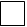 I consent to having my contact details used by Super Sixes ICL for the purposes of Cricket Club Business only. I understand that I can withdraw consent at any time by contacting the League Officials.This registration form must be completed and returned via email to supersixesicl@gmail.com along with the entry fee in order for a place in the league to be guaranteed. The rules and regulations can be found at www.delsportuk.com/ssiclregister. Super Sixes ICL reserve the right to remove any individual or team from the league should the playing conditions not be met.Entry confirmation will be made within 24hours of the form being returned and the entry payment being sent.Please get in touch with any other questions:Matt – 07970933445.   Ryan- 07851319201.   Ted- 07515526839.   Email: supersixesicl@gmail.com     Facebook: Super Sixes ICL.    Instagram: @SuperSixesICL        Website: www.delsportuk.com/ssiclTeam DetailsTeam DetailsTeam NameContact NameContact Position in ClubContact NumberEmail AddressCompetition DetailsCompetition DetailsCompetition NameSuper Sixes ICL Season 2020 (6v6)League NameSenior Men’s Stourport LeagueLeague Entrance Fee£100Weekly Team Match Fee£30Payment Options (Please Tick)Payment Options (Please Tick)Payment Options (Please Tick)Payment Options (Please Tick)Payment Options (Please Tick)Payment Options (Please Tick)BACSBank: Delsport UKSort Code: 40-46-08 Acc No: 01780018Ref: ‘TEAMNAME’CashTo be paid directly to League OfficialPlease Tick boxes below to confirm your registration.Name (Print)DateSignatureDate